COMMUNITY HEALTH PROMOTION PROGRAM/MATERIALS REQUEST FORM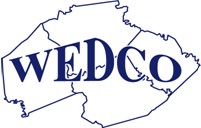 Return to:  WEDCO District Health Department	Please Contact Us: Community Health Promotion	www.wedcohealth.orgPhone: 1-866-75-WEDCO 	Requestor InformationOrganization:   	Today’s Date:  	Address: 		Phone:  	Contact Name: 		Email:  	Program/Material InformationEvent Time(s):  	Est # of Participants:  	Audience:  	Event Type:       Health Fair       Presentation   Community Event Type of Program (please list):  	______________________________________________Department:  Home Health    Clinic Staff    Community Health Promotion   EnvironmentalEquipment Provided (please list):________________________________________________________Equipment Needed:___________________________________________________________________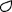 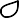 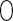 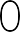 WEDCO District Health Department and Home Health AgencyServing Harrison, Nicholas, Scott Counties (and Bourbon County for Home Health)Created: 11/4/13 Updated: 8/29/18Event Date(s):Event Location:  Inside|OutsideAlternative Date/Site: